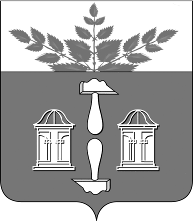 Тульская областьМуниципальное образование ЩЁКИНСКИЙ РАЙОНАДМИНИСТРАЦИЯ ЩЁКИНСКОГО РАЙОНАП О С Т А Н О В Л Е Н И ЕОб организации досуга, занятости и трудоустройства детей в 2020 годуВ соответствии с Указом Губернатора Тульской области от 29.06.2020  № 71 «О внесении изменений и дополнений в указ Губернатора Тульской области от 30.04.2020 № 41», Постановлением главного государственного санитарного врача Российской Федерации от 30.06.2020 № 16 «Об утверждении санитарно-эпидемиологических правил СП 3.1/2.4.3598-20 «Санитарно-эпидемиологические требования к устройству, содержанию и организации работы образовательных организаций и других объектов социальной инфраструктуры для детей и молодежи в условиях распространения новой коронавирусной инфекции (COVID-19)», Федеральным законом от 24.07.1998  № 124-ФЗ «Об основных гарантиях прав ребенка в Российской Федерации», Федеральным законом                     от 29.12.2012 № 273-ФЗ «Об образовании в Российской Федерации», Федеральным законом от 06.10.2003 № 131-ФЗ «Об общих принципах организации местного самоуправления в Российской Федерации», на основании Устава муниципального образования Щекинский район администрация муниципального образования Щекинский район ПОСТАНОВЛЯЕТ:	1. Определить комитет по образованию администрации муниципального образования Щекинский район органом, уполномоченным на организацию отдыха, оздоровления и занятости детей на территории муниципального образования Щекинский район.  2. Комитету по образованию администрации муниципального образования Щекинский район разработать и осуществить мероприятия по организации занятости и досуга детей в период школьных каникул, создавать условия для организации досуга и занятости детей и подростков.3. Рекомендовать руководителям организаций отдыха детей и их оздоровления всех форм собственности, расположенных на территории Щекинского района:а) не допускать перепрофилирования организаций отдыха детей и их оздоровления или их вывода из эксплуатации;б) обеспечить сохранение и укрепление материально-технической базы организаций отдыха детей и их оздоровления;в) своевременно и в полном объеме выполнять предписания надзорных органов.4. Комитету по культуре, молодежной политике и спорту администрации Щекинского района разработать и осуществить мероприятия по организации культурно-досуговой работы с детьми и подростками в период школьных каникул, создавать условия для организации досуга и занятости детей и подростков.5. Рекомендовать Государственному учреждению Тульской области «Центр занятости населения г. Щекино»:а) изучить потребность подростков в возрасте 14-18 лет во временных работах в течение летнего периода;б) совместно с работодателями организовать временные рабочие места, предоставляя их в первую очередь подросткам, оказавшимся в трудной жизненной ситуации;в) заключить договоры с работодателями по организации временных рабочих мест несовершеннолетних граждан в возрасте от 14 до 18 лет.6. Рекомендовать Отделу министерства внутренних дел России по Щекинскому району применять профилактические меры, исключающие детский дорожно-транспортный травматизм.7. Рекомендовать отделу надзорной деятельности и профилактической работы по Щекинскому, Тепло-Огаревскому, Плавскому и Чернскому районам вести контроль соблюдения требований пожарной безопасности в организациях отдыха детей и их оздоровления на территории Щекинского района, а также своевременное реагирование в случае возникновения чрезвычайных ситуаций.8. Постановления администрации муниципального образования Щекинский район от 06.07.2020 № 7-690 «Об организации отдыха, оздоровления и занятости детей в 2020 году», от 10.07.2020 № 7-707 «О внесении изменений в постановление администрации Щекинского района      от 06.07.2020 №7-690 «Об организации отдыха, оздоровления и занятости детей в 2020 году» признать утратившими силу.9. Контроль  за исполнением постановления возложить на заместителя главы администрации муниципального образования Щекинский район по социальным вопросам. 10. Постановление обнародовать путем размещения на официальном Портале муниципального образования Щекинский район и на информационном стенде администрации Щекинского района по адресу:      Ленина пл., д. 1, г. Щекино, Тульская область.11. Постановление вступает в силу со дня официального обнародования и распространяется на правоотношения, возникшие                  с 01.07.2020.А.С. ГамбургИсп. Стихарёва Мария Евгениевна,Тел.: 8(48751)5-23-65Об организации досуга, занятости и трудоустройства детей в 2020 годуГлава администрации муниципального образования Щекинский район